Publicado en Barcelona el 06/04/2018 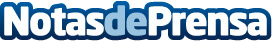 Schneider Electric anuncia novedades en su arquitectura EcoStruxure para impulsar la Economía DigitalEcoStruxure™ se ha implementado ya en más de 480.000 instalaciones con el apoyo de más de 20.000 integradores de sistemas, que conectan más de 1,5 millones de activos. Más de 5.000 clientes y Partners de Schneider Electric compartirán sus reflexiones sobre la economía digital en el Innovation Summit de París, un evento de dos días de duraciónDatos de contacto:Prensa Schneider Electric935228600Nota de prensa publicada en: https://www.notasdeprensa.es/schneider-electric-anuncia-novedades-en-su Categorias: Internacional Finanzas Telecomunicaciones Eventos E-Commerce Otras Industrias Arquitectura http://www.notasdeprensa.es